YH-30糖化仪简易故障解决指南 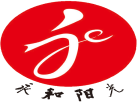 注意：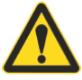 1）本仪器仅限于经过永和阳光或永和阳光的代理商培训的检验专业人员、医生或实验员操作使用。2）本仪器只能由本公司或本公司认可的维修机构进行维修并提供维修需要更换的零部件。1仪器不启动现象描述：仪器按电源开关后，机器没启动可能原因： （1）没有电源输入   （2）熔断器故障    （3）主电源开关故障解决方法： （1）确认接入电源线   （2）更换熔断器   （3）寻求厂家售后技术支持2 仪器开机自检不通过现象描述：仪器开机后，自检页面处有模块打×可能原因：打×模块相关电路板异常工作故障解决方法：（1）关闭电源，然后重新开启     （2）寻求厂家售后技术支持3打印异常现象描述：仪器打印机不出纸或打印无报告显示可能原因：（1）打印纸不适配（2）安装打印纸不正确（3）打印机问题解决办法：（1）必须使用厂商供应的打印纸，永和阳光试剂盒中提供打印纸（2）按照说明书安装打印纸（3）寻求厂家售后技术支持4温度异常现象描述：仪器温度大于35℃，仪器无法测试样本。可能原因：（1）35℃ <仪器温度 <40℃，室内温度太高；（2）50℃ <仪器温度，线路故障或者综合板故障；解决办法：（1）要求客户单位在室内温度控制在 10℃~30℃；（2）需更换保温箱或者综合板；寻求厂家售后技术支持5仪器部件机械故障现象描述：仪器出现机械部件运行故障可能原因：（1）光电限位开关失灵，不能反馈信号（2）结构存在磨损，不能正常运动解决办法：（1）关闭电源，然后重启（2）寻求厂家售后技术支持6 ADC漂移现象描述：（1）仪器正常，ADC> 1300万或者ADC< 1100万，【图谱】页面无法看到完整图形。可能原因：415nm紫光灯出现光漂解决办法：联系厂家售后技术支持，调整LED发光板7 取样异常现象描述：试剂正常，仪器不出结果，错误代码0x09e，总面积非常小，图谱看不到血红蛋白成份峰。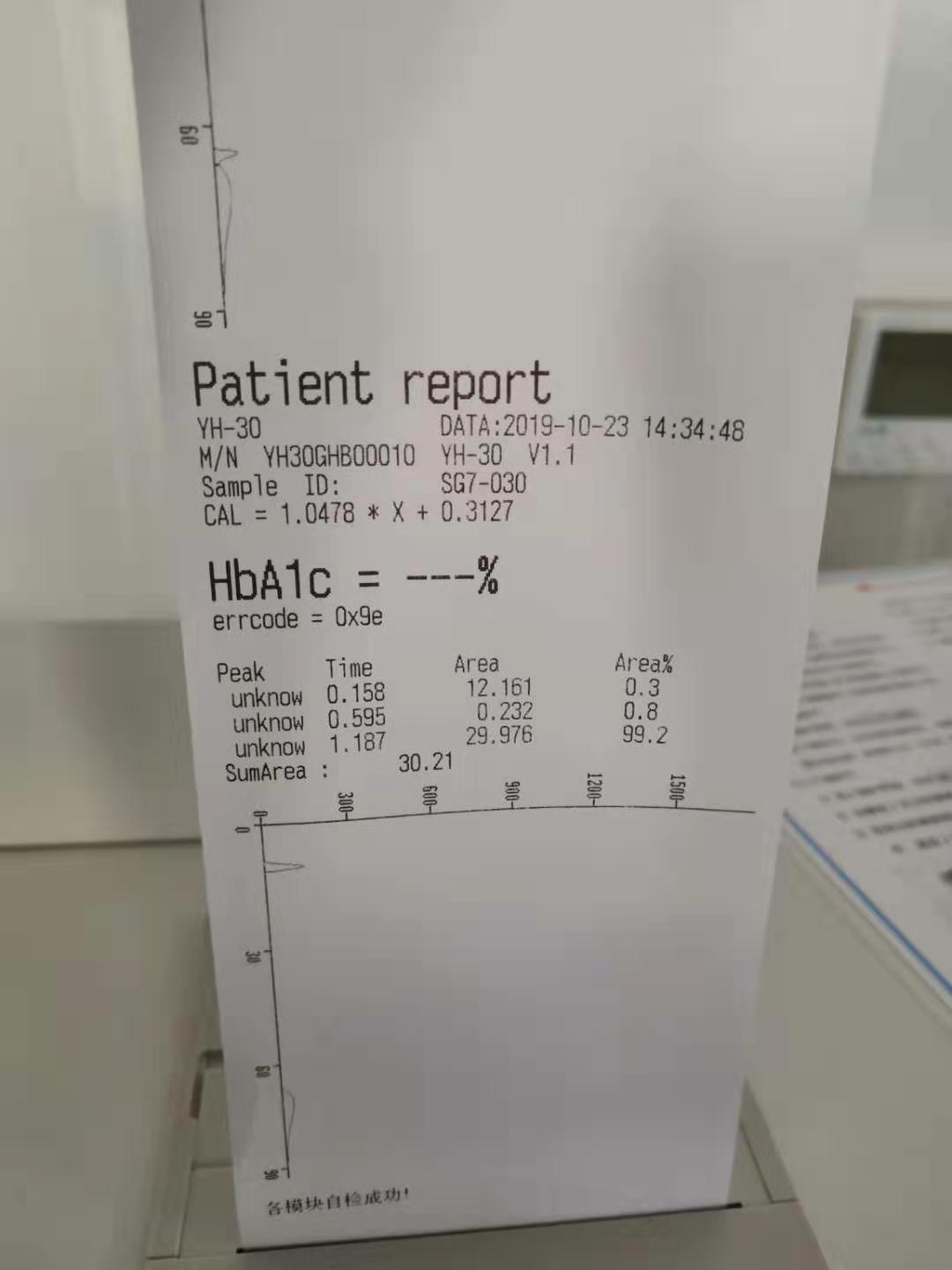 可能原因：（1）试管血样不够多；血样没有混匀（2）取样针没有完全扎到底部；（3）取样针连接管路脱离；解决办法：（1）手动稀释样本重做；（2）调整出厂参数【取样针上下微调】；（3）确认并重新连接取样针管路；8 压力过小现象描述：试剂正常，仪器不出结果，0.2min<六通阀出峰时间< 0.33min, HbA1c出峰时间>0.8min, HbA1c识别出错。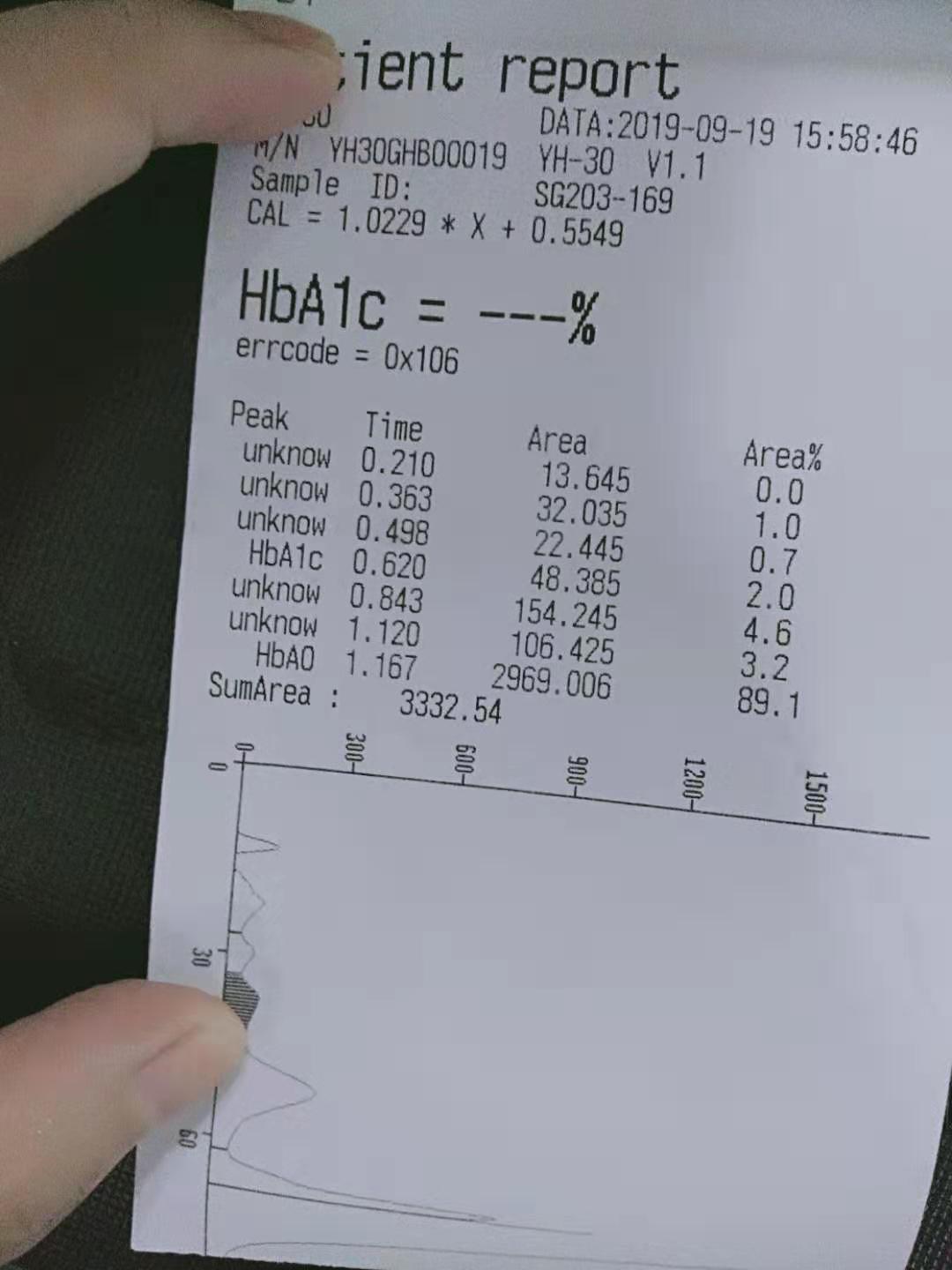 可能原因：（1）更换洗脱液试剂时，液路进空气了；（2）柱塞泵存在漏水的情况，导致柱塞泵压力慢慢衰退；解决办法：（1）柱塞泵排空气，见用户操作SOP；（2）更换密封膜，重新标校柱塞泵；寻求厂家售后技术支持9.压力过大现象描述：试剂正常，仪器经常不出结果，六通阀出峰时间 < 0.15min，HbA1c出峰时间< 0.58min（35s），报告图谱各成份峰经常无法完整分离。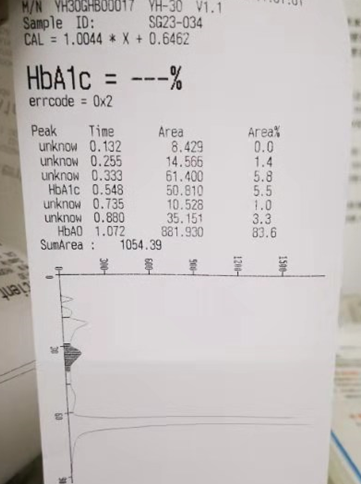 可能原因：（1）分析柱和试剂不匹配；（2）洗脱液A浓度过高；（3）保温箱温度未校准； 解决办法：（1）更换相同批次的试剂或分析柱；（2）更换相同批次的分析柱；（3）重新校准保湿箱温度；10.分析柱超过使用次数现象描述：试剂正常，仪器正常，六通阀出峰时间正常，errcode = 0x1e, HbA1c报告不出结果。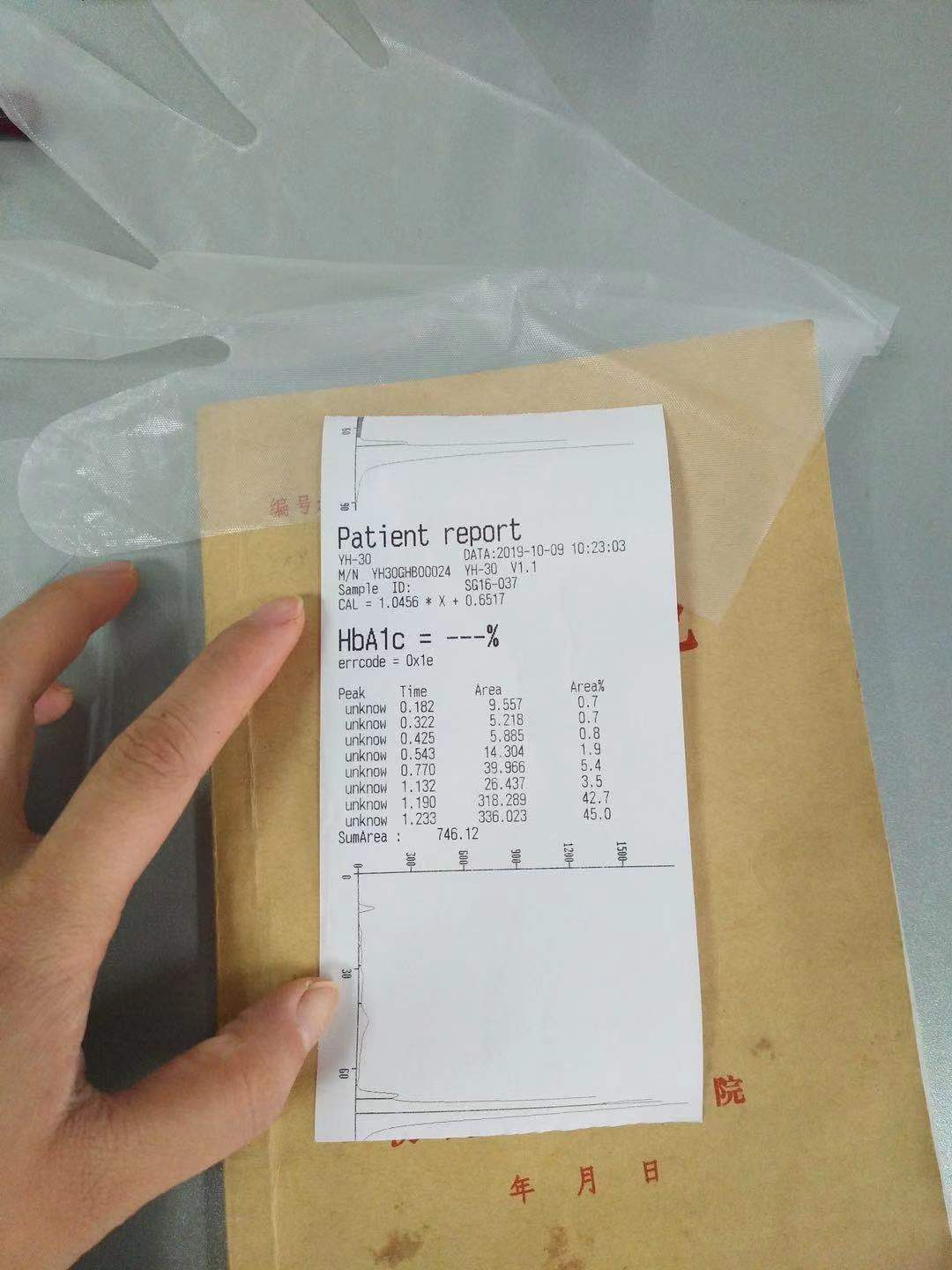 可能原因：不存在80%以上的色谱峰成份，程序找不到A0，色谱峰使用次数超过800次后，用户没及时更换分析柱解决办法：分析柱使用800次后，必需更换新分析柱。11 贫血样本现象描述：试剂正常，其它样本测试正常；总面积< 600, 各成份峰分离不完整，样本不出结果。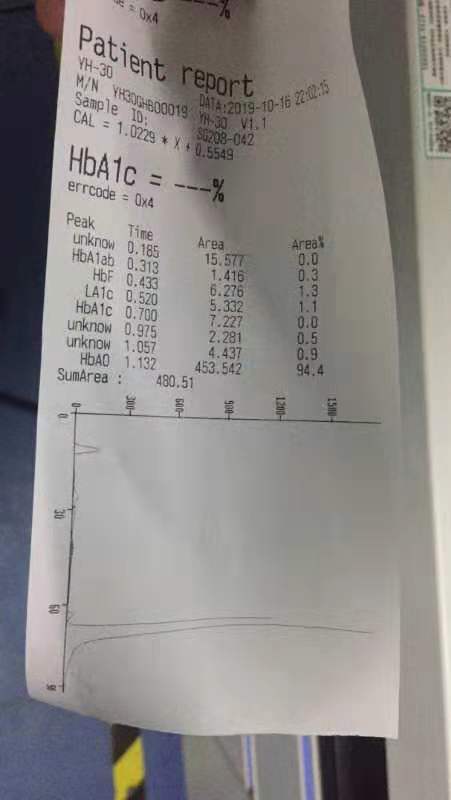 可能原因：血样凝血、血样过少或者贫血样本解决办法：手动稀释样本重做12色谱峰错误代码表13仪器错误代码表项次错误代码描述可能原因10x01找不到六通阀峰没有溶血剂了取样管脱落六通阀损坏20x02找不到LA1c峰血样存放过久HbF峰过大，需手动计算30x04找不到HbA1c峰柱塞泵压力过小仪器取样错误40x08找不到A0峰仪器取样错误有变异血红蛋白50x10出峰时间不对管路有气泡，需重新排气试剂包安装错误仪器柱塞泵故障60x20出峰数过少血样存放过久分析柱使用次数过多70x40出峰数过多管路有气泡80x80总面积过小贫血样本，需稀释处理未开启样本搅拌功能90x100总面积过大样本未搅拌血样太粘稠，需稀释处理100xXXX综合错误多种错误的叠加项次错误代码描述处理方法10x301进样任务被用户中断按照正常操作流程进行20x303等待进样超时寻求厂家售后技术支持30x40X等待模块执行超时，一般为子模块有问题寻求厂家售后技术支持40x501测试任务被用户中断按照正常操作流程进行50x503等待吸光度测量任务超时寻求厂家售后技术支持60x601试剂用完了更换试剂，详见用户手册第三章70xXX测试中断传感器失灵或者线路故障